WebEx: Why can’t I hear the audio of a recording?Summary:User is unable to hear the audio on a recording, or can only hear audio using a headset but not PC speakersProblem:Windows playback device not set correctlyCustomer Resolution:Change the default playback deviceStart > Control Panel > Sound > Playback tabSelect the desired playback device (generally Speakers / HP or Speakers / Headphones)Press the Set Default buttonNote: You will need to close the recording and re-open after changing the default playback device in the control panel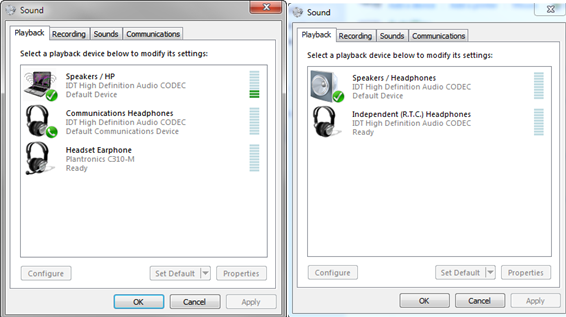 